ГОСТ 4145-74 Калий сернокислый. Технические условия (с Изменениями N 1, 2)
ГОСТ 4145-74

Группа Л51     
МЕЖГОСУДАРСТВЕННЫЙ СТАНДАРТРеактивы КАЛИЙ СЕРНОКИСЛЫЙТехнические условияReagents. Potassium sulphate. Specifications

МКС 71.040.30 
ОКП 26 2113 0990 02Дата введения 1976-07-01
ИНФОРМАЦИОННЫЕ ДАННЫЕ1. РАЗРАБОТАН И ВНЕСЕН Министерством химической промышленности

РАЗРАБОТЧИКИ
В.Г.Брудзь, Г.В.Грязнов, Л.В.Кидиярова, Т.К.Палдина, Н.Д.Печникова, З.М.Ривина, И.Л.Ротенберг, Т.М.Сас, Е.Н.Яковлева
2. УТВЕРЖДЕН И ВВЕДЕН В ДЕЙСТВИЕ Постановлением Государственного комитета стандартов Совета Министров СССР от 21.05.74 N 1251
3. ВЗАМЕН ГОСТ 4145-65
4. ССЫЛОЧНЫЕ НОРМАТИВНО-ТЕХНИЧЕСКИЕ ДОКУМЕНТЫ
5. Ограничение срока действия снято по протоколу N 5-94 Межгосударственного совета по стандартизации, метрологии и сертификации (ИУС 11-12-94)
6. ИЗДАНИЕ (ноябрь 2008 г.) с Изменениями N 1, 2, утвержденными в июле 1980 г., декабре 1990 г. (ИУС 10-80, 3-91)


Настоящий стандарт распространяется на сернокислый калий, представляющий собой бесцветные прозрачные кристаллы, растворимые в воде.

Формула KSO.

Молекулярная масса (по международным атомным массам 1971 г.) - 174,24.

Требования настоящего стандарта являются обязательными.

(Измененная редакция, Изм. N 1, 2).

1. ТЕХНИЧЕСКИЕ ТРЕБОВАНИЯ1.1а. Сернокислый калий должен быть изготовлен в соответствии с требованиями настоящего стандарта по технологическому регламенту, утвержденному в установленном порядке.

(Введен дополнительно, Изм. N 1).
1.1. По физико-химическим показателям сернокислый калий должен соответствовать требованиям и нормам, указанным в табл.1.

Таблица 1
(Измененная редакция, Изм. N 1, 2).

2. ПРАВИЛА ПРИЕМКИ2.1. Правила приемки - по ГОСТ 3885.
2.2. Массовую долю мышьяка изготовитель определяет по требованию потребителя.

(Введен дополнительно, Изм. N 2).

3. МЕТОДЫ АНАЛИЗА3.1а. Общие указания по проведению анализа - по ГОСТ 27025.

При взвешивании применяют лабораторные весы общего назначения типов ВЛР-200г и ВЛКТ-500г-М или ВЛЭ-200г.

Допускается применение других средств измерений с метрологическими характеристиками и оборудования с техническими характеристиками не хуже, а также реактивов по качеству не ниже указанных в настоящем стандарте.

(Измененная редакция, Изм. N 2).
3.1. Пробы отбирают по ГОСТ 3885. Масса средней пробы должна быть не менее 150 г.
3.2. Определение массовой доли сернокислого калия гравиметрическим методом
3.2.1. Реактивы, растворы и посуда

Вода дистиллированная по ГОСТ 6709. 

Алюминий хлористый 6-водный по ГОСТ 3759, раствор с массовой долей 0,1%.

Кислота уксусная по ГОСТ 61, х.ч., растворы с массовой долей 1 и 10%.

Натрий тетрафенилборат; раствор готовят следующим образом: 3,50 г тетрафенилбората натрия растворяют в 100 см воды, приливают 1 см раствора хлористого алюминия (для коагулирования нерастворимого осадка) и фильтруют через сухой бумажный фильтр. Первые порции фильтрата переливают обратно к фильтруемому раствору и продолжают фильтровать через тот же фильтр.

Промывная жидкость; готовят следующим образом: к 100 см раствора уксусной кислоты с массовой долей 1% прибавляют 3-4 см раствора тетрафенилбората натрия. Раствор должен быть свежеприготовленным.

Тигель фильтрующий по ГОСТ 25336 типа ТФ ПОР 10 или ТФ ПОР 16.

Колба 2-100-2 по ГОСТ 1770.

Пипетки 4(5)-2-1(2) и 6(7)-2-5(10) по нормативно-технической документации.Стакан В(Н)-1-400 ТХС по ГОСТ 25336. 

Цилиндр 1(3)-100 по ГОСТ 1770. 

Термометр со шкалой от 0°С до 100°С.
3.2.2. Проведение анализа

Около 0,5000 г препарата помещают в мерную колбу, растворяют в воде, доводят объем раствора водой до метки и перемешивают.
5 см полученного раствора помещают в стакан, прибавляют 25 см воды, 3 см раствора уксусной кислоты с массовой долей 10%, нагревают до 40°С, прибавляют по каплям при перемешивании 8 см раствора тетрафенилбората натрия и оставляют на 5 мин. Затем раствор охлаждают до 16°С-18°С и фильтруют через фильтрующий тигель, предварительно высушенный до постоянной массы при 110°С-120°С и взвешенный (результат взвешивания в граммах записывают до четвертого десятичного знака).

Остаток на фильтре промывают небольшими порциями промывной жидкости, отсасывая влагу от осадка досуха. Затем остаток промывают трижды холодной водой порциями по 5 см. Общий объем промывных вод должен быть около 50 см. Остаток сушат при 110°С-120°С в сушильном шкафу до постоянной массы.3.2.3. Обработка результатов

Массовую долю сернокислого калия () в процентах вычисляют по формуле
,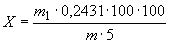 
где  - навеска препарата, г;

 - масса осадка тетрафенилбората калия, г;

0,2431 - коэффициент пересчета тетрафенилбората калия на сернокислый калий.

За результат анализа принимают среднее арифметическое результатов двух параллельных определений, абсолютное расхождение между которыми не превышает допускаемое расхождение, равное 0,3%.

Допускаемая абсолютная суммарная погрешность результата анализа ±0,4% при доверительной вероятности 0,95.
3.1-3.2.3. (Измененная редакция, Изм. N 2).
3.2а. Определение массовой доли сернокислого калия методом кислотно-основного титрования
3.2а.1. Реактивы, растворы и аппаратура

Колонка стеклянная с пришлифованными кранами с внутренним диаметром 18-20 мм и высотой 175-180 мм, в верхней части которой имеется расширение, в нижнюю часть впаяна стеклянная пластинка с мелкими отверстиями или пористая пластинка по ГОСТ 25336; можно применять стеклянную вату.

Вода дистиллированная, не содержащая углекислоты; готовят по ГОСТ 4517.

Катионит марок КУ-1 или КУ-2-8 по ГОСТ 20298.

Калий роданистый по ГОСТ 4139, раствор с массовой долей 10%.

Кислота соляная по ГОСТ 3118, раствор 1:2.

Метиловый красный, раствор с массовой долей 0,1% в этиловом спирте с массовой долей 60%.

Метиловый оранжевый, раствор с массовой долей 0,1%; готовят по ГОСТ 4919.1.

Натрия гидроокись по ГОСТ 4328, раствор концентрации (NaOH)=0,1 моль/дм (0,1 н.); готовят по ГОСТ 25794.1.

Серебро азотно-кислое по ГОСТ 1277, раствор с массовой долей около 1,7%.

Спирт этиловый ректификованный технический по ГОСТ 18300, высшего сорта, раствор с массовой долей 60%.

Бюретка 1(2)-2-25-0,1 по нормативно-технической документации.

Колба Кн-2-500-34ХС по ГОСТ 25336.

Стакан В(Н)-1(2)-100 по ГОСТ 25336.

Термометр со шкалой до 100°С.

Цилиндр 1(3)-100 по ГОСТ 1770. 
3.2а.2. Подготовка к анализу

Катионит отсеивают от пыли и крупных частиц. Применяют фракции размером от 0,3 до 1,5 мм.

Для удаления загрязнений и минеральных примесей и перевода катионита в Н-форму катионит помещают в стакан и несколько раз обрабатывают раствором соляной кислоты, нагретым до 50°С - 60°С, до отрицательной реакции на ион железа (проба с раствором роданистого калия). Затем полностью отмывают водой от хлоридов (проба с раствором азотнокислого серебра). После этого катионит загружают в колонку до высоты столба 100 мм. Непосредственно перед пропусканием анализируемого раствора колонку промывают водой до нейтральной реакции по метиловому оранжевому.

При работе в слое катионита не должно быть воздуха.

Катионит хранят в колонке под слоем воды или отсасывают на воронке Бюхнера и хранят в банке с пришлифованной пробкой.
3.2а.3. Проведение анализа

Около 0,2000 г препарата помещают в стакан, растворяют в 50 см воды и перемешивают. Полученный раствор пропускают со скоростью 4-6 см/мин через колонку, наполненную катионитом. Катионит в колонке промывают 100 см воды с той же скоростью, предварительно ополаскивая этой водой стакан, в котором был растворен препарат. Воду прибавляют в несколько приемов, приливая каждую новую порцию лишь после того, как предыдущая пройдет через колонку и над слоем катионита останется слой воды 10 мм.

Раствор и промывные воды собирают в коническую колбу. Затем через колонку пропускают 25 см воды и проверяют реакцию воды по метиловому оранжевому. Реакция не должна быть кислой.

Выделившееся в процессе обмена эквивалентное количество кислоты титруют из бюретки раствором гидроокиси натрия в присутствии метилового красного до появления желтой окраски.
3.2а.4. Обработка результатов

Массовую долю сернокислого калия () в процентах вычисляют по формуле
,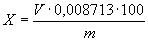 
где  - объем раствора гидроокиси натрия концентрации точно 0,1 моль/дм, израсходованный на титрование, см;

 - масса навески препарата, г;

0,008713 - масса сернокислого калия, соответствующая 1 см раствора гидроокиси натрия концентрации точно 0,1 моль/дм, г.

За результат анализа принимают среднее арифметическое результатов двух параллельных определений, абсолютное расхождение между которыми не превышает допускаемое расхождение, равное 0,5%.

Допускается абсолютная суммарная погрешность результата анализа ±0,5% при доверительной вероятности 0,95.

При разногласиях в оценке массовой доли сернокислого калия анализ проводят гравиметрическим методом.3.2а-3.2а.4. (Введены дополнительно, Изм. N 2). 
3.3. Определение массовой доли нерастворимых в воде веществ
3.3.1. Реактивы, растворы и посуда

Барий хлористый по ГОСТ 4108; раствор с массовой долей 20%.

Вода дистиллированная по ГОСТ 6709.

Тигель фильтрующий по ГОСТ 25336, типа ТФ ПОР10 или ТФ ПОР16.

Стакан В(Н)-1-400 ТХС по ГОСТ 25336.

Цилиндр 1(3)-250 по ГОСТ 1770.
3.3.2. Проведение анализа

20,00 г препарата помещают в стакан и растворяют при нагревании в 200 см воды. Стакан накрывают часовым стеклом и выдерживают в течение 1 ч на водяной бане. Затем раствор фильтруют через фильтрующий тигель, предварительно высушенный до постоянной массы и взвешенный (результат взвешивания в граммах записывают до четвертого десятичного знака). Остаток на фильтре промывают горячей водой до отрицательной реакции на сульфат-ион (проба с раствором хлористого бария) и сушат в сушильном шкафу при 105°С-110°С до постоянной массы.

Препарат считают соответствующим требованиям настоящего стандарта, если масса остатка после высушивания не будет превышать:

для препарата химически чистый - 1 мг,

для препарата чистый для анализа - 2 мг,

для препарата чистый - 4 мг.

Допускаемая относительная суммарная погрешность результата анализа ±45% для препарата квалификации "х.ч.", ±35% для препарата квалификации "ч.д.а." и ±20% для препарата квалификации "ч." при доверительной вероятности 0,95.
3.3.1; 3.3.2. (Измененная редакция, Изм. N 2).
3.4. Определение массовой доли аммонийных солей
3.4.1. Реактивы, растворы и посуда

Вода дистиллированная по ГОСТ 6709.

Раствор, содержащий NH; готовят по ГОСТ 4212; соответствующим разбавлением готовят раствор с массовой концентрацией 0,01 мг/см.

Реактив Несслера; готовят по ГОСТ 4517.

Пробирка П4-50-29/32 ХС по ГОСТ 25336.

Цилиндр 1(3)-50(100) по ГОСТ 1770.

Пипетки 4(5)-2-2 и 6(7)-2-5(10) по нормативно-технической документации.
3.4.2. Проведение анализа

1,00 г препарата помещают в пробирку, растворяют в 40 см воды, прибавляют 2 смреактива Несслера и перемешивают.

Препарат считают соответствующим требованиям настоящего стандарта, если наблюдаемая через 5 мин окраска анализируемого раствора не будет интенсивнее окраски раствора, приготовленного одновременно с анализируемым и содержащего в таком же объеме:

для препарата химически чистый - 0,01 мг NH,

для препарата чистый для анализа - 0,02 мг NH,

для препарата чистый - 0,04 мг NH 

и 2 см реактива Несслера.3.4.1; 3.4.2. (Измененная редакция, Изм. N 2).
3.5. Определение массовой доли нитратов 

Определение проводят по ГОСТ 10671.2, при этом 0,50 г препарата помещают в коническую колбу вместимостью 50 см, растворяют в 10 см воды и далее определение проводят методом с применением индигокармина.

Препарат считают соответствующим требованиям настоящего стандарта, если наблюдаемая через 5 мин на фоне молочного стекла окраска анализируемого раствора не будет слабее окраски раствора, приготовленного одновременно с анализируемым и содержащего в таком же объеме:

для препарата химически чистый - 0,005 мг NO, 

для препарата чистый для анализа - 0,010 мг NO, 

для препарата чистый - 0,020 мг NO,

1 см раствора хлористого натрия, 1 см раствора индигокармина и 12 смконцентрированной серной кислоты.
3.6. Определение массовой доли хлоридов 

Определение проводят по ГОСТ 10671.7. При этом 2,00 г препарата помещают в коническую колбу вместимостью 100 см (с метками на 40 и 50 см), растворяют в 30 см воды и, если раствор мутный, его фильтруют через обеззоленный фильтр "синяя лента", промытый горячим раствором азотной кислоты с массовой долей 1%. Далее определение проводят фототурбидиметрическим (способ 2) или визуально-нефелометрическим (способ 2) методом.

Препарат считают соответствующим требованиям настоящего стандарта, если масса хлоридов не будет превышать:

для препарата химически чистый - 0,010 мг,

для препарата чистый для анализа - 0,020 мг,

для препарата чистый - 0,040 мг.

При разногласиях в оценке массовой доли хлоридов анализ проводят фототурбидиметрическим методом.
3.7. Определение массовой доли железа

Определение проводят по ГОСТ 10555 сульфосалициловым методом. При этом 2,50 г препарата квалификации "х.ч." и 2,00 г препарата квалификаций "ч.д.а." и "ч." помещают в коническую колбу или стакан, растворяют при нагревании в 25 см воды, охлаждают, прибавляют 1 см раствора соляной кислоты и количественно переносят раствор в мерную колбу вместимостью 50 см. К раствору прибавляют 2 см раствора сульфосалициловой кислоты, перемешивают, прибавляют 5 см раствора аммиака, доводят объем раствора водой до метки, снова перемешивают и через 10 мин фотометрируют.

Препарат считают соответствующим требованиям настоящего стандарта, если масса железа не будет превышать:

для препарата химически чистый - 0,005 мг,

для препарата чистый для анализа - 0,010 мг,

для препарата чистый - 0,020 мг.

Допускается заканчивать определение визуально.

При разногласиях в оценке массовой доли железа анализ заканчивают фотометрически.
3.5-3.7. (Измененная редакция, Изм. N 1, 2).
3.8-3.8.2. (Исключены, Изм. N 2).
3.9. Определение массовой доли мышьяка

Определение проводят по ГОСТ 10485, при этом 1,00 г препарата помещают в колбу прибора для определения мышьяка, растворяют в 30 см воды и далее определение проводят методом с применением бромно-ртутной бумаги в сернокислой среде.

Препарат считают соответствующим требованиям настоящего стандарта, если наблюдаемая окраска бромно-ртутной бумаги от анализируемого раствора не будет интенсивнее окраски бромно-ртутной бумаги от раствора, приготовленного одновременно с анализируемым и содержащего в таком же объеме:

для препарата химически чистый - 0,0005 мг As,

для препарата чистый для анализа - 0,0010 мг As,

для препарата чистый - 0,0040 мг As, 

20 см раствора серной кислоты, 0,5 см раствора двухлористого олова и 5 г цинка.

(Измененная редакция, Изм. N 1, 2).
3.10. Определение массовой доли натрия и кальция
3.10.1. Реактивы, растворы и аппаратура

Фотометр пламенный или спектрофотометр на основе спектрографа ИСП-51 с приставкой ФЭП-1 с соответствующим фотоумножителем или спектрофотометр "Сатурн".

Ацетилен растворенный и газообразный технический по ГОСТ 5457.

Воздух сжатый для питания контрольно-измерительных приборов.

Горелка.

Распылитель.

Стакан кварцевый ВН-100 и ВН-400 по ГОСТ 19908.

Стакан В(Н)-1-50 ТХС по ГОСТ 25336.

Колба 2-100-2 по ГОСТ 1770.

Вода дистиллированная по ГОСТ 6709, вторично перегнанная в кварцевом дистилляторе, или вода деминерализованная.

Растворы, содержащие натрий и кальций; готовят по ГОСТ 4212; соответствующим разбавлением готовят раствор, содержащий 0,1 мг/см натрия (раствор А) и раствор, содержащий 0,01 мг/см кальция (раствор Б).

Аммиак водный особой чистоты по ГОСТ 24147.

Калий сернокислый, не содержащий натрия и кальция; готовят перекристаллизацией следующим образом: 40,0 г сернокислого калия растворяют в кварцевом стакане вместимостью 300 см в 170 см воды при нагревании на электроплитке до 100°С и добавляют 100 смраствора этилендиаминтетрауксусной кислоты. Полученный раствор выпаривают на электроплитке до  объема. Выпавший осадок соли отсасывают на воронке Бюхнера, промывают водой и выдерживают в сушильном шкафу при 200°С.

Кислота этилендиаминтетрауксусная; раствор готовят следующим образом: 0,30 г кислоты помещают в кварцевый стакан вместимостью 100 см, прибавляют 20 капель аммиака и растворяют при слабом нагревании на электроплитке до получения прозрачного раствора. Раствор количественно переносят в мерную колбу, доводят объем водой до метки и тщательно перемешивают.

Все исходные растворы и растворы сравнения, а также воду, применяемую для их приготовления, хранят в полиэтиленовой или кварцевой посуде.

(Измененная редакция, Изм. N 1, 2).
3.10.2. Приготовление растворов сравнения

В пять стаканов вместимостью 50 см каждый помещают по 1,00 г перекристаллизованного сернокислого калия, растворяют в 25 см воды, количественно переносят растворы в мерные колбы и прибавляют указанные в табл.2 объемы растворов А и Б. Затем растворы перемешивают, доводят их объемы водой до метки, и снова перемешивают.

Таблица 23.10.3. Проведение анализа

Приготовление анализируемого раствора

1,00 г препарата помещают в мерную колбу, растворяют в воде, доводят объем раствора до метки и тщательно перемешивают.

Для анализа берут не менее двух навесок препарата.

Сравнивают интенсивность излучения резонансных линий Na 589,0-589,6 нм и Ca 422,7 нм, возникающих в спектре пламени смеси ацетилен-воздух, при введении в него растворов сравнения и анализируемых растворов.

После подготовки прибора в соответствии с прилагаемой к нему инструкцией по эксплуатации проводят фотометрирование анализируемых растворов и растворов сравнения, в порядке возрастания содержания примесей, распыляя после каждого замера воду.

Затем проводят фотометрирование в обратной последовательности, начиная с максимального содержания примесей, и вычисляют среднее арифметическое значение из показаний для каждого раствора, учитывая в качестве поправки отсчет, полученный при фотометрировании первого раствора сравнения. После каждого замера распыляют воду.
3.10.4. Обработка результатов

По полученным данным для растворов сравнения строят градуировочный график для каждого определяемого элемента, откладывая на оси абсцисс массовую долю примеси натрия и кальция в пересчете на препарат, на оси ординат - значения интенсивности излучения.

Массовую долю натрия и кальция находят по графикам.

За результат анализа принимают среднее арифметическое результатов двух параллельных определений, относительное расхождение между которыми не превышает допускаемое расхождение, равное 20%.

Допускаемая относительная суммарная погрешность результата анализа ±10% при доверительной вероятности 0,95. 
3.10.2-3.10.4. (Измененная редакция, Изм. N 2).
3.11. Определение массовой доли тяжелых металлов

Определение проводят по ГОСТ 17319, при этом 2,00 г препарата помещают в коническую колбу вместимостью 50 см, растворяют при нагревании в 20 см воды и далее определение проводят тиоацетамидным методом, визуально или фотометрически.

Препарат считают соответствующим требованиям настоящего стандарта, если масса тяжелых металлов не будет превышать:

для препарата химически чистый - 0,010 мг,

для препарата чистый для анализа - 0,020 мг,

для препарата чистый - 0,040 мг.

При разногласиях в оценке массовой доли тяжелых металлов анализа проводят фотометрически.

(Измененная редакция, Изм. N 1, 2).
3.12. Определение рН раствора препарата с массовой долей 5%

5,00 г препарата помещают в стакан (по ГОСТ 25336) вместимостью 150 см, растворяют в 95 см дистиллированной воды, не содержащей углекислоты (готовят по ГОСТ 4517), и измеряют рН раствора на универсальном иономере ЭВ-74 со стеклянным электродом.

Допускаемая абсолютная суммарная погрешность результата анализа ±0,1 рН при доверительной вероятности 0,95.

(Измененная редакция, Изм. N 2).
4. УПАКОВКА, МАРКИРОВКА, ТРАНСПОРТИРОВАНИЕ И ХРАНЕНИЕ4.1. Препарат упаковывают и маркируют в соответствии с ГОСТ 3885-73.

Вид и тип тары: 2-1, 2-2, 2-4, 2-9, 6-1 и 11-6. 

Группа фасовки: III, IV, V, VI, VII. 

(Измененная редакция, Изм. N 2).
4.2. Препарат перевозят всеми видами транспорта в соответствии с правилами перевозки грузов, действующими на данном виде транспорта.
4.3. Транспортную тару маркируют по ГОСТ 14192.
4.4. Препарат хранят в упаковке изготовителя в крытых складских помещениях.

5. ГАРАНТИИ ИЗГОТОВИТЕЛЯ5.1. Изготовитель гарантирует соответствие сернокислого калия требованиям настоящего стандарта при соблюдении условий транспортирования и хранения.
5.2. Гарантийный срок хранения препарата - три года со дня изготовления.
5.1; 5.2. (Измененная редакция, Изм. N 2).

6. ТРЕБОВАНИЯ БЕЗОПАСНОСТИ6.1. Продукт токсичен. Предельно допустимая концентрация в воздухе рабочей зоны - 10 мг/см по ГОСТ 12.1.005, класс опасности - III (умеренно опасные).
6.2. Помещения, в которых проводят работу с продуктом, должны быть оборудованы непрерывнодействующей приточно-вытяжной вентиляцией. Анализ и работу с продуктом в лаборатории проводят в вытяжном шкафу. В местах наибольшего пыления необходимо предусмотреть местные отсосы.
6.3. При работе с продуктом необходимо использовать индивидуальные средства защиты (респираторы, защитные очки, резиновые перчатки).

Разд.6. (Введен дополнительно, Изм. N 2).
Обозначение НТД, на который дана ссылкаНомер пунктаГОСТ 12.1.005-886.1ГОСТ 61-753.2.1ГОСТ 1277-753.2a.1ГОСТ 1770-743.2.1; 3.2a.1; 3.3.1; 3.4.1; 3.10.1ГОСТ 3118-773.2a.1ГОСТ 3759-753.2.1ГОСТ 3885-732.1; 3.1; 4.1ГОСТ 4108-723.3.1ГОСТ 4139-753.2a.1ГОСТ 4212-763.4.1; 3.10.1ГОСТ 4328-773.2a.1ГОСТ 4517-873.2a.1; 3.4.1; 3.12ГОСТ 4919.1-773.2a.1ГОСТ 5457-753.10.1ГОСТ 6709-723.2.1; 3.3.1; 3.4.1; 3.10.1ГОСТ 10485-753.9ГОСТ 10555-753.7ГОСТ 10671.2-743.5ГОСТ 10671.7-743.6ГОСТ 14192-964.3ГОСТ 17319-763.11ГОСТ 18300-873.2a.1ГОСТ 19908-903.10.1ГОСТ 20298-743.2a.1ГОСТ 24147-803.10.1ГОСТ 25336-823.2.1; 3.2а.1; 3.3.1; 3.4.1; 3.10.1; 3.12ГОСТ 25794.1-833.2a.1ГОСТ 27025-863.1aНаименование показателяНормаНормаНормахимически чистый 
(х.ч.) 
ОКП 26 
2113 0993 10чистый
для анализа 
(ч.д.а.) 
ОКП 26 
2113 0992 00чистый 
(ч.) 
ОКП 26 
2113 0991 011. Массовая доля сернокислого калия (KSO), %, не менее9998972. Массовая доля нерастворимых в воде веществ, %, не более0,0050,0100,0203. Массовая доля аммонийных солей (NH), %, не более0,0010,0020,0044. Массовая доля нитратов (NO), %, не более0,0010,0020,0045. Массовая доля хлоридов (Сl), %, не более0,00050,00100,00206. Массовая доля железа (F*), %, не более0,00020,00050,0010_________________
* Текст документа соответствует оригиналу. - Примечание изготовителя базы данных. _________________
* Текст документа соответствует оригиналу. - Примечание изготовителя базы данных. _________________
* Текст документа соответствует оригиналу. - Примечание изготовителя базы данных. _________________
* Текст документа соответствует оригиналу. - Примечание изготовителя базы данных. 7. Массовая доля мышьяка (As), %, не более0,000050,000100,000408. Массовая доля натрия (Na), %, не более0,050,150,159. Массовая доля кальция (Са), %, не более0,0050,0100,02010. Массовая доля тяжелых металлов (Pb), %, не более0,00050,00100,002011. рН раствора препарата с массовой долей 5%5,5-8,05,5-8,05,5-8,0Номер раствора сравненияОбъем раствора, смОбъем раствора, смМасса примеси в 100 см раствора сравнения, мгМасса примеси в 100 см раствора сравнения, мгМассовая доля в препарате, %Массовая доля в препарате, %AБNaCaNaCa1------2220,20,020,020,0023550,50,050,050,005410101,00,100,100,010515201,50,200,150,020